Ceresit CE 40 – elastyczna i wodoodporna zaprawa do spoinDostępna w ofercie Ceresit fuga elastyczna CE 40 przeznaczona jest do spoinowania płytek gresowych, ceramicznych, szklanych oraz kamiennych, w tym również marmurów. Produkt posiada innowacyjną potrójną formułę MicroProtect, która zapewnia ochronę przed grzybami i pleśnią, natomiast wysoki stopień hydrofobizacji spoin, tj. efekt Aquastatic, gwarantuje ochronę przed wnikaniem wody. Zaprawa do spoin CE 40 jest szczególnie polecana do kuchni, łazienek, na balkony i tarasy.Przy układaniu płytek liczy się szybkość pracy oraz jakość wykonania. Z myślą o profesjonalnych wykonawcach firma Henkel - właściciel marki Ceresit, oferuje zaprawę CE 40 do spoin o grubości do 8 mm. Zaletą tego produktu jest szeroki obszar jego zastosowania. Można go używać niemalże do wszystkich rodzajów płytek oraz na wielu powierzchniach, zarówno poziomych jak i pionowych.Profesjonalni wykonawcy szczególnie docenią doskonałe parametry robocze CE 40, w tym również łatwą aplikację oraz możliwość profilowania spoin. Fuga zbrojona jest specjalną mieszaniną włókien, która zapewnia jej ochronę przed spękaniem oraz dużą odporność na uszkodzenia. Produkt bazuje na innowacyjnej formulacji, zapewniającej mu optymalną ochronę przed wykwitami i przebarwieniami.Fuga CE 40, dzięki wysokiej elastyczności, polecana jest do aplikacji na podłożach odkształcalnych, np. ogrzewanych podłogach, płytach wiórowych czy gipsowo-kartonowych, na balkonach i tarasach.Szeroka gama kolorystyczna (29 kolorów) fugi Ceresit CE 40 pozwala na stworzenie niepowtarzalnego designu każdego wnętrza, gdzie jedynym ograniczeniem jest fantazja inwestora. Wyjątkową trwałość każdego koloru zapewnia efekt ProColor.Dla każdego użytkownika końcowego bardzo istotna jest nie tylko trwałość koloru spoiny, ale również jej odporność na grzyby i pleśnie. Fuga Ceresit CE 40 spełnia oczekiwania również w tym aspekcie, gdyż posiada innowacyjną potrójną formułę MicroProtect, która zapewnia długą i skuteczną ochronę przeciwko grzybom i pleśniom. Co ważne, chroni ona nie tylko samą spoinę, ale również przyległe do niej powierzchnie płytek (strefa inhibicji), dzięki czemu uzyskamy estetyczny wygląd okładziny ceramicznej. Skuteczność formuły MicroProtect została potwierdzona badaniami wykonanymi przez niezależne laboratorium Uniwersytetu Przyrodniczego we Wrocławiu.Zaprawa gwarantuje wysoki stopień hydrofobizacji spoin (tzw. efekt Aquastatic). Krople wody zamiast wnikać pomiędzy płytki, utrzymują się w formie perełek na powierzchni spoiny, przez co wydłuża się działanie ochronne przed grzybami i pleśnią oraz zabrudzeniami. To wszystko sprawia, że spoina CE 40 doskonale sprawdza się w miejscach narażonych na stałą wilgoć oraz okresowe działanie wody, m.in. łazience, kuchni czy kabinie prysznicowej.Produkt można używać w suchych warunkach, przy temperaturze powietrza i podłoża od +5°C do +25°C, po związaniu odporny jest na temperaturę od -30°C do +70°C. Spoina osiąga pełną hydrofobowość (odporność na wnikanie wody) po 5 dniach od aplikacji. Ekologiczną formulację produktu, który dostępny jest w wiaderkach 2 i 5 kg, potwierdzają międzynarodowe normy – m.in. EC1.Zaprawę CE 40 można nabyć w wybranych sklepach na terenie całego kraju. Pełna lista punktów sprzedaży znajduje się pod adresem: http://www.ceresit.pl/kontakt/lista-punktow-sprzedazy.Ceresit to najstarsza marka klejów i zapraw w ofercie firmy Henkel. Jest jedną z najbardziej znanych i najwyżej ocenianych marek chemii budowlanej na świecie. Dziś Ceresit postrzegany jest jako ekspert w dziedzinie układania płytek, izolacji i uszczelniania a oferowane profesjonalne systemy wykorzystywane są przez fachowców z branży budowlanej w ponad 60 krajach na świecie. Więcej informacji dostępnych jest na stronie www.ceresit.pl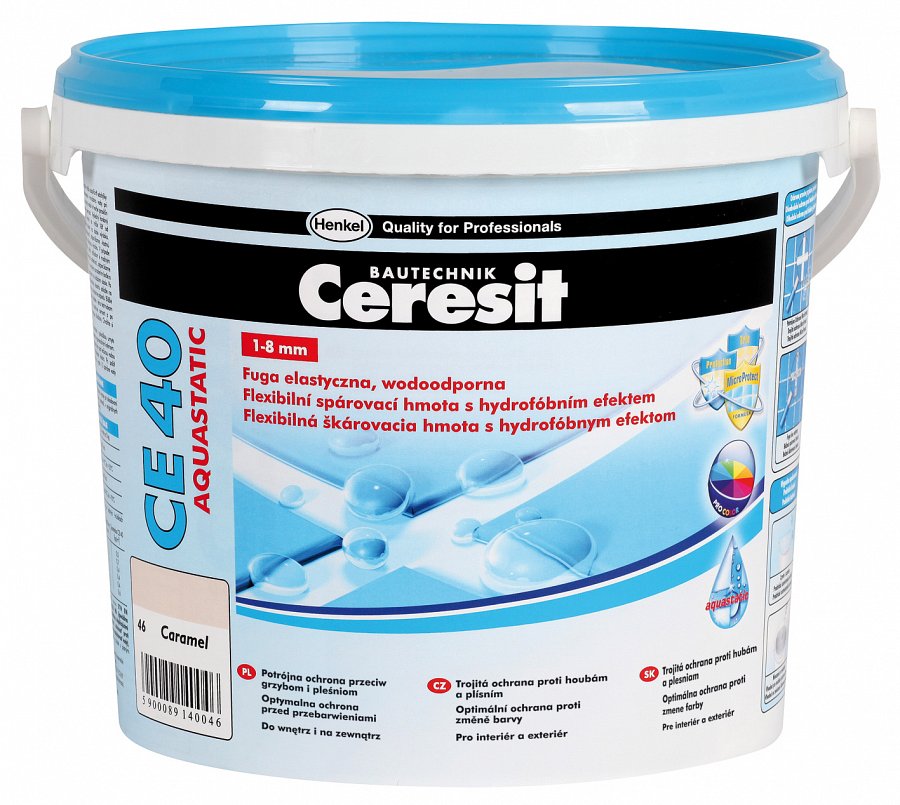 